FrenchGeorgia Department of Education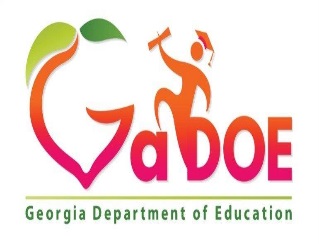 ESOL UnitQuestionnaire Obligatoire sur la Langue Parlée à la MaisonCher Parent(e) ou Tuteur(rice):Afin d’être en mesure d’offrir à votre enfant la meilleure éducation possible, il nous faut déterminer à quel niveau il(elle) parle et comprend l’anglais.  Ce questionnaire aide le personnel scolaire à décider si votre enfant pourrait être candidat(e) à recevoir un appui supplémentaire en langue anglaise.  L’admissibilité finale à l’appui en langue est basée sur les résultats d’un test de langue anglaise.MerciNom de l’élève (renseignement obligatoire):__________________________________________________________________Bagage linguistique (questions obligatoires): Quelle est la langue la mieux comprise et parlée par votre enfant? _____________________________________________________________Quelle est la langue la plus souvent parlée par votre enfant à la maison?_____________________________________________________________Quelle est la langue la plus souvent utilisée par les adultes de chez vous lorsqu’ils s’adressent à votre enfant?_____________________________________________________________Langue pour la communication avec l’école:En quelle langue préféreriez-vous recevoir les renseignements scolaires?_____________________________________________________________ ____________________________________			_______________Signature du Parent (de la Parente)/du Tuteur				Date (de la Tutrice)/Autre Personne